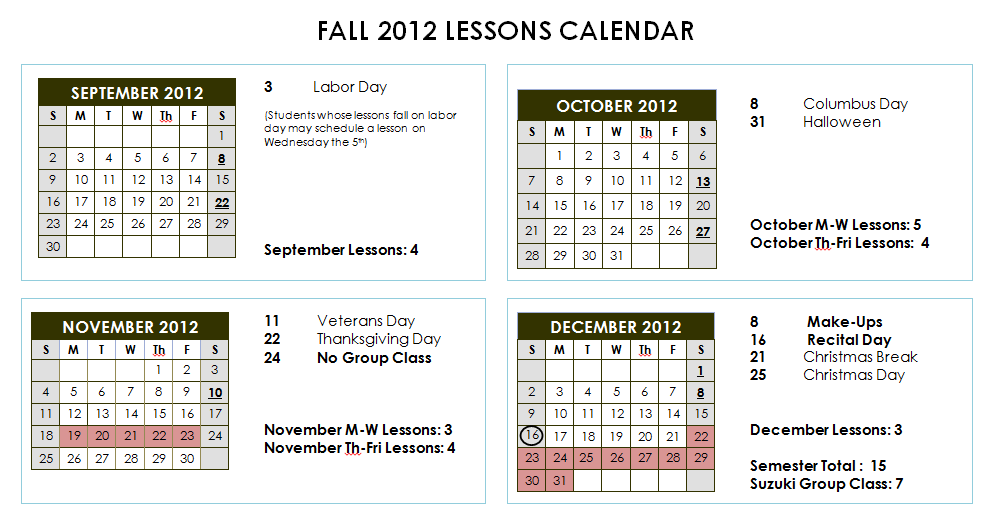  Key_____________________  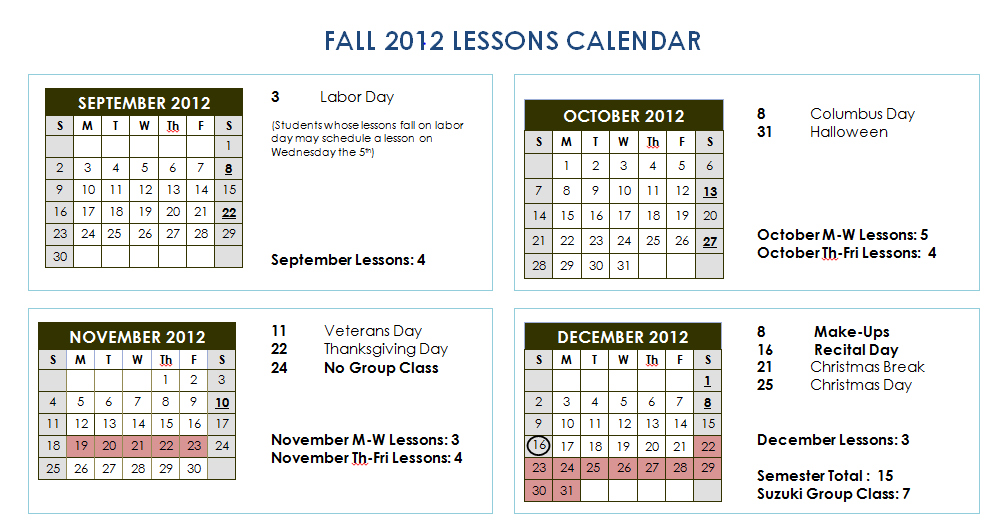 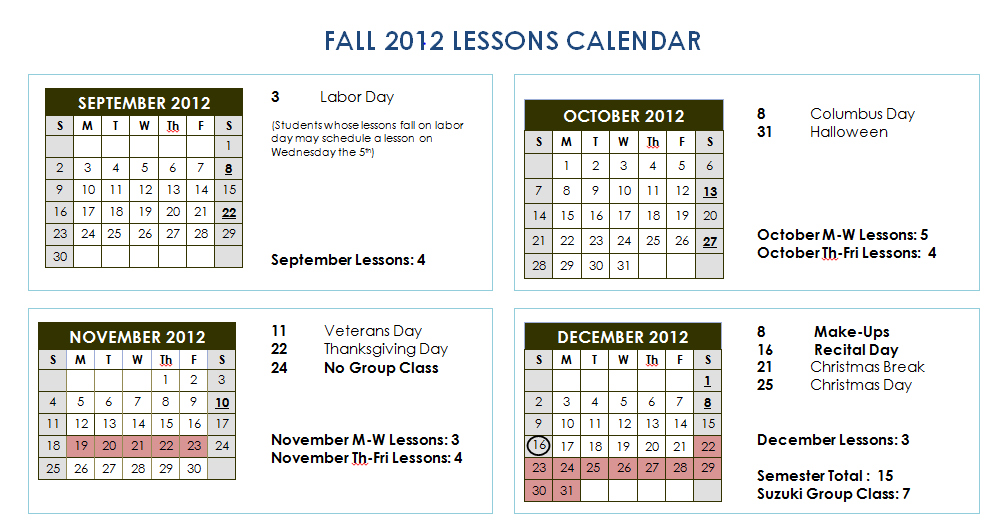     = Suzuki Group Class               = Holiday/No Lessons    = Recital DaySeptember:  3  Labor Day (students may reschedule for Wed the 5th)8, 22  Suzuki Group Class (9-10 am)October:13, 27  Suzuki Group ClassNovember:10 Suzuki Group Class19-23 Thanksgiving Week- No LessonsDecember:1, 8 Suzuki Group Class8 Semester Make-up Day16 Recital Day21 End of Fall Semester(Note: There will be lessons the week after the recital)End of Semester Make-ups:Students may receive one make-up lesson per semester on the end of semester make-up day.  For students who cancel more than one lesson per semester, additional make-ups are not guaranteed.Fall Recital:The fall 2012 semester recital is scheduled for Sunday, December 16th at 4pm, at Blackerby Violin Shop on Anderson Lane.Blackerby Violin Shop1111 West Anderson Lane, Austin, TX 78757Please arrive between 3:30 – 3:45 so that we have time to tune, get settled, and set up any recording devices.  The recital will start promptly at 4pm.    Recital Etiquette:  Absolutely no picture taking before or during a performance, as this can be distracting to the performer.  You may however set up a recording device at the beginning of the recital, or take non-flash photos during applause.  Also we will organize a post-recital group photo.  A recital fee will be assessed two weeks prior to the recital to cover rental of the space and accompanist fees.  The recital fee is normally within the range of $25- $35. 